Dear Parents/ Carers, Your school is a proud member of the Five Pits Partnership cluster of schools (5PPS) serving in this area. The partnership of schools are working closely to support each other in all sorts of ways. We do this because we are all passionate about providing our families and communities with the very best educational experience possible. 5PPS Headteachers are meeting virtually on a weekly basis. We would like to take this opportunity to outline and inform you about the collaborative work we are currently undertaking as a team of schools. There are a number of core actions we are taking which we would like to make you aware of: All schools in the cluster are committed to supporting each other. We are in the process of updating our risk assessments to ensure provision is in place to keep all of our children, parents and staff as safe as possible at all times. Health and safety is our number one priority. All schools in the 5PPS have made the decision to close during May half term. This is to offer key worker, pupil and parents as well as staff a well-deserved break from school, allow all settings to be cleaned thoroughly and provide all schools with adequate time to prepare potentially to return selected year groups back on the 1st June 2020. If you have any concerns about this, then please approach your school individually.If schools return on 1st June, we will all be following the advice outlined in the latest DFE guidance issued by the government. School staff, unless they personally choose to, will not be using PPE equipment unless there is a specified reason for doing so such as personal or medical care.All schools are in consultation with the secondary schools regarding transition arrangements for our Year 6 children. Plans are in the process of being developed. We will keep all Year 6 parents/carers up to speed with these latest developments. All schools are working closely with their cleaning and caretaking staff to ensure our settings are well cleaned and sanitised for our children and staff. In the near future, you will receive updated communication from your school. Each of our schools is unique and serve different communities so our approaches to the reopening of schools will vary. If you have any questions, then please do not hesitate to get in touch with your individual school once their plans are shared with you.We cannot wait to see the children in our schools back as soon as it is safe. In the meantime, would hope that you all stay safe, stay alert and together we can beat this virus. Kind regards, The Five Pits Partnership of SchoolsFollowing on from my conversations with parents of children in Reception, Year 1 and Year 6 I am now in the process of formulating a plan of how we achieve a re-opening of school to these year groups whilst keeping them as safe as possible.I will be sending out further information to parents who have requested that their child returns to school on June 1st sometime next week.I will also be working with staff on how we can best support the children in those year groups whose parents have decided they are staying off school. This will also include how we support the children whose year groups are not yet being given a return date to school.Thank you all for your continued support working with your children during this very difficult time and please ring me if you have any questions or require any further help.Take care everybody and stay as safe as you can.Kind regards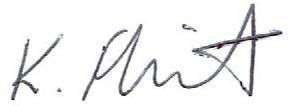 Mr FlintHeadteacherMorton Primary School